SBIDZ Teacher Professional Development Course 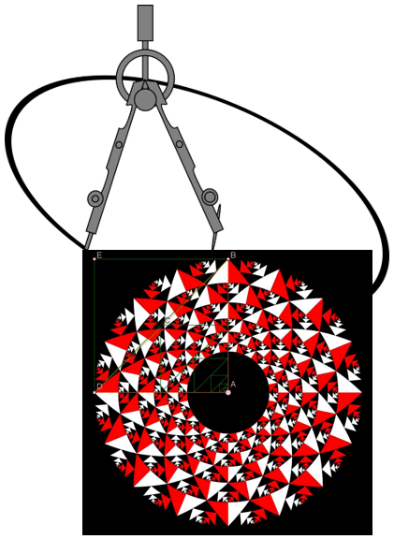 Module 2: Meetkunde-onderrig met tegnologieAssesseringstaak 4Konsep: Die oppervlakte van ‘n driehoek is die helfte so groot as die oopervlakte van ‘n reghoek op dieselfde basis en met dieselfde hoogteHoogte van ‘n driehoek hang af van die gekose basisTegnologie: Konstrueer v teken (die sleeptoets)Gebruik transformasie tools om ‘n driehoek op te sny en saam te stel as ‘n reghoek met dieselfde oppervlakte Denke:As…dan…Is dit altyd waar? Hipotese, dinamiese eksperiment, bewysTaak: Gegewe jou konstruksie van ‘n manipuleerbare driehoek, gebruik transformasie en kongruensiedenke om die verband tussen oppervlakte van ‘n driehoek en ‘n reghoek te ondersoekGebruik jou ondersoek om die formule van die oppervlakte van ‘n driehoek af te leiVerskuif jou aandag na ‘n trapezium. Lei die formule vir die oppervlakte van ‘n trapezium op twee maniere af. AssesseringsrubriekAssesseringsrubriekAssesseringsrubriekAssesseringsrubriekKonstruksie-vaardigheid10Slegs basiese konstruksies, maar slaag die sleeptoets (1 – 3)Nodige hoekpunte is gemerk, kleur is gebruik om visuele begrip te bevorder 
(4 – 6)Kreatiewe gebruik van die sagteware, bv. sliders, meting, berekeningKonsepte en beredenering (i.e. pedagogie)10Slegs demonstrasie (1 – 3)
Gebruik van dinamiese verandering om inhoud te bevraagteken en te ondersoek (4 – 7)Bewysredenasie en ondersoek goed geïntegreer en/of uitgebrei om ander konsepte te betrek (8 – 10) Deelname10Alle groepslede kry geleentheid om te werk. 